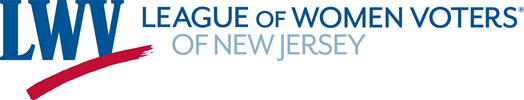 2021 Election Season Social Media Sample Posts VOTER REGISTRATION The officials you vote into office determine policies on immigration reform, jobs, health care, education, and more. Voting is your chance to choose and to weigh in on the issues that matter most to you—take a moment to register to vote now! VOTE411.org/register  We each have the power to increase voter turnout. Register to vote & help others register, too! VOTE411.org/register Not sure if you’re registered to vote? Visit VOTE411.org/check-registration to check your registration. Registering to vote is the first step to participating in our election. Interested in setting up a voter registration drive? Learn how in the League of Women Voter’s blog: http://bit.ly/2QkhlDe  Help ensure all eligible New Jersey residents have an opportunity to participate in the upcoming elections. Ask your friends and family if their voter registration is up to date, consider volunteering with your local League of Women Voters, and share VOTE411.org with your networks. Are you registered to vote? Make sure your voice is heard! Visit vote411.org/check-registration for more info. Take a 5-minute break today and make sure you’re all set to vote in the #2020Election. Head to VOTE411.org/check-registration to confirm your registration status—then tell your family and friends to check their status, too! Have more questions? 📞 1-800-792-VOTE with any questions. VOTER EDUCATION Our right to vote is one of our basic American freedoms. Have a plan for making your voice heard and casting your ballot. Will you: vote with a mail-in ballot or vote in person? Check New Jersey’s options and make a plan now: VOTE411.org  New Jersey’s 2021 General Election is coming up! Have you made your plan? #2021election Wondering who will be on your ballot this Election Day? Visit VOTE411.org & enter your address to see the candidates and issues on your ballot. Who’s on your ballot? Where is your polling place? What do you need to bring with you on #ElectionDay? If you can’t answer one or more of these questions, we’ve got you covered! Head to VOTE411.org for all of your voting and election info. Getting the voting and #electionday info you need is easy. Go to VOTE411.org, enter your address, and we’ll do the rest. Get ready to vote! Don’t hit the polls uninformed, check out VOTE411.org to see your personalized ballot. Confused about election rules and regulations in New Jersey? VOTE411.org has the answers. Election Day is just around the corner! It's not too late to visit VOTE411.org to get ready to vote: find your local voting rules, polling place hours, and who will be on your ballot. GET OUT THE VOTE You can apply NOW to vote by mail. Once you receive your ballot, fill it out and return it right away. #2021election  Voting in-person? Decide when and how to get to the polls ahead of time and look up your polling location!  #2021election Voting is your chance to take control of the future of your family and your community. Don't let anything keep you from voting—help make democracy work!  Election Day is just [X] days away and, if you haven't cast your ballot, we have all the info you need to hit the polls!  Spread the word to help make sure that your friends & family have everything they need to vote! VOTE411.org We're counting down, and #ElectionDay is just days away! Are you ready to vote? Visit VOTE411.org now to view your personalized voter guide, check your local polling hours & get all the information you need to vote on Tuesday! Every single vote matters. RT to remind your friends to vote on November 2nd.  Voting is your chance to stand up for what matters most to you. Get all the info you need to vote at VOTE411.org EARLY VOTING Did you know you can now vote early in-person, using a voting machine, from October 23rd to October 31st? Early Voting polling locations will be open from 10am – 8pm on weekdays and Saturdays and from 10am – 6pm on Sundays. Check VOTE411.org for a list of early voting polling locations in your county! Not sure which polling locations are open for Early Voting in your county? Go to lwvnj.org/vote to find out! Voting EARLY in-person? Check the hours and polling locations at lwvnj.org/vote. Early voting is available this year from October 23rd to October 31st! POLL WORKER RECRUITMENT New Jersey Poll Workers Needed! Help your community and earn some extra money by serving as a poll worker during the Early Voting period and on General Election Day. Citizens 16 and older are encouraged to apply. Apply today at http://PollWorker.NJ.Gov!  Participate in our democracy and earn some extra money! Become a poll worker for the new in-person early voting period and on Election Day. Visit PollWorker.NJ.Gov and fill out an application now! #NJVotes Poll workers make elections work! Apply to be a poll worker today at PollWorker.NJ.Gov! Election Day poll workers are especially needed (November 2nd). Training will be provided! 